СЕРТИФИКАТ – это персональная гарантия государства получения ребенком бесплатного дополнительного образования по его выбору.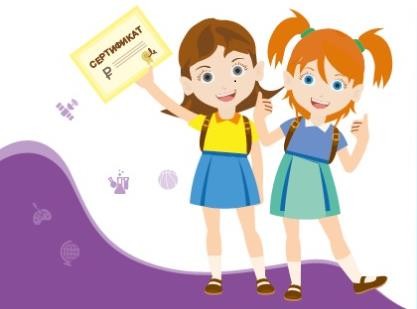 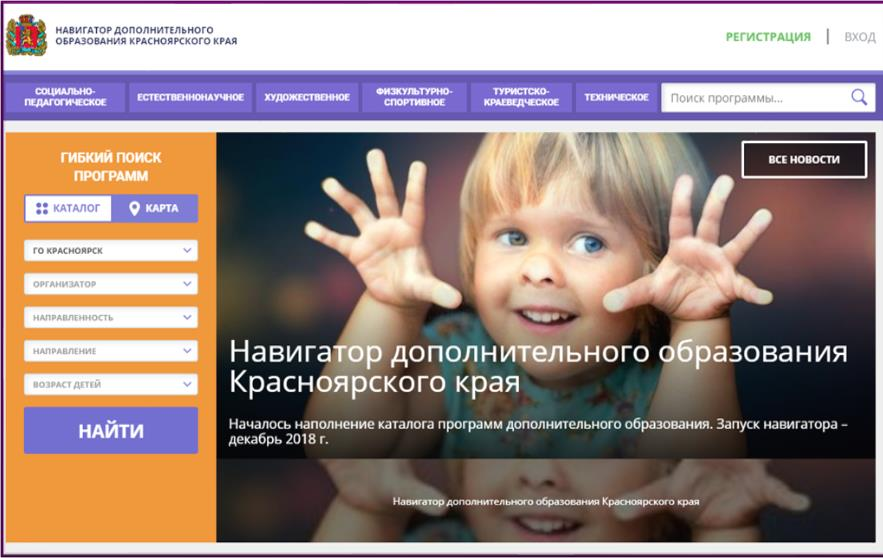 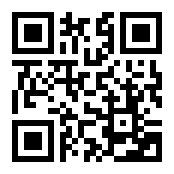 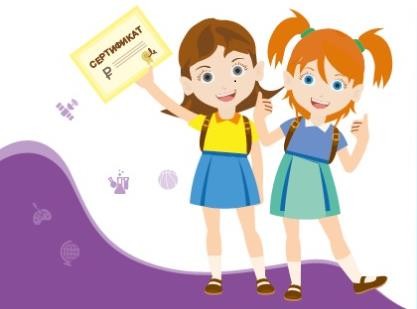 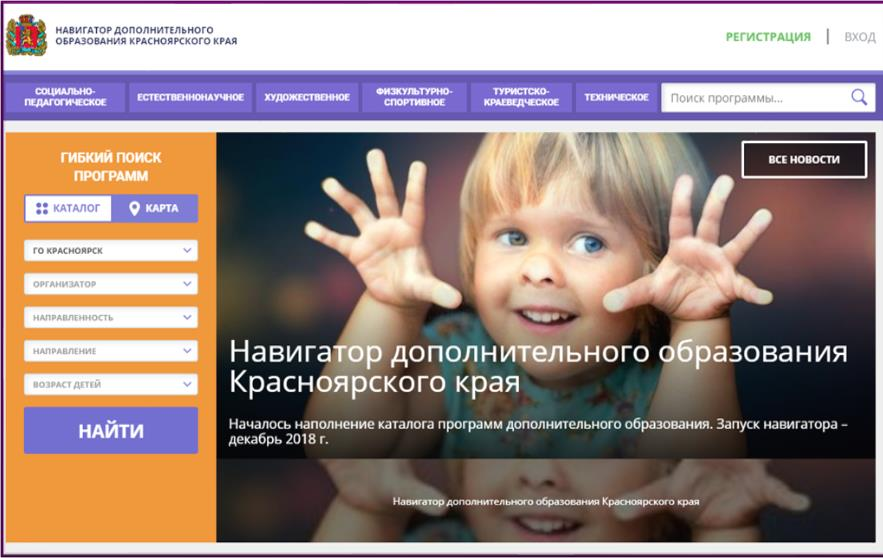 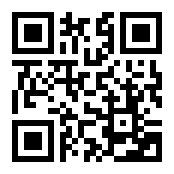 СЕРТИФИКАТ – это не бумажный документ, а электронная запись в Навигаторе. Вам не нужно носить с собой ворох бумаг длязачисления в кружок. Организация сама проверит наличие у вас сертификата в системе персонифицированного финансирования.КАКИЕ БЫВАЮТ СЕРТИФИКАТЫ?Сертификат учета закрепляет возможность получать бесплатное дополнительное образование в тех кружкахи секциях, которые уже ранее финансировались государством. С сертификатом можно пойти в несколько кружков.Число сертификатов этого типа не ограничено.Сертификат персонифицированного финансированияс определенным денежным номиналом предоставляетдополнительную возможность пойти на те кружки и секции, которые включены в систему ПФ. При этом он сохраняет все возможности сертификата учета. Число сертификатовперсонифицированного финансирования ограничено муниципальным бюджетом.КАК ПОЛУЧИТЬ СЕРТИФИКАТ ДОПОЛНИТЕЛЬНОГО ОБРАЗОВАНИЯ?Сертификат выдается детям от 5 до 18 лет ОДИН РАЗ.Вариант №1. Зайдите в Навигатор navigator.dvpion.ru,зарегистрируйтесь и оставьте заявку на получениесертификата. Если вы уже выбрали кружок, вы можете сразу оставить заявку на обучение прямо на сайте. Далееобратитесь в выбранную образовательную организацию с паспортом родителя, свидетельством о рождении ребенкаили копией 1,2 страниц паспорта ребенка и СНИЛС ребенка.Вариант №2. Придите в организацию дополнительного образования с паспортом родителя, свидетельством орождении ребенка или копией 1,2 страниц паспорта ребенка и СНИЛС ребенка. Оформите на месте заявление и получите подтверждение о внесении вашего сертификата в реестр.РЕГИСТРАЦИЯ в Навигаторе - ГАРАНТИЯ получения СЕРТИФИКАТАМуниципальный опорный центрАдрес: г. Шарыпово, 2 м-н, д.8/3	 Телефон:8(39153)2-58-11	 E-mail:   tus25811@mail.ru	 Министерство образованияКрасноярского краяНАВИГАТОРДОПОЛНИТЕЛЬНОГО ОБРАЗОВАНИЯ КРАСНОЯРСКОГО КРАЯnavigator.dvpion.ruДОПОЛНИТЕЛЬНОЕ ОБРАЗОВАНИЕ СТАЛО ЕЩЕ ДОСТУПНЕЕКрасноярск 2020ЧТО ТАКОЕ ПЕРСОНИФИЦИРОВАННОЕ ФИНАНСИРОВАНИЕ?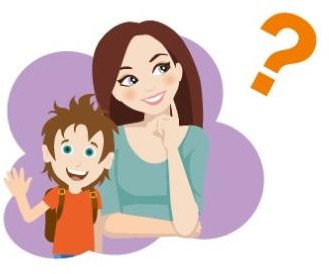 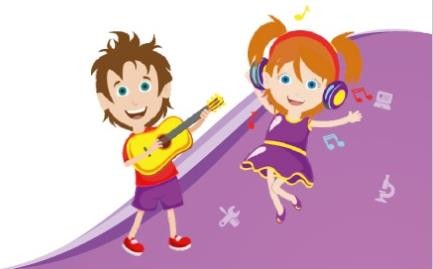 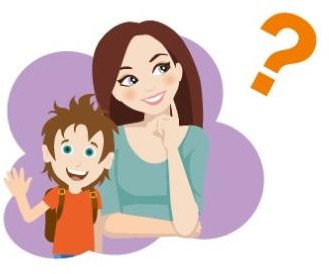 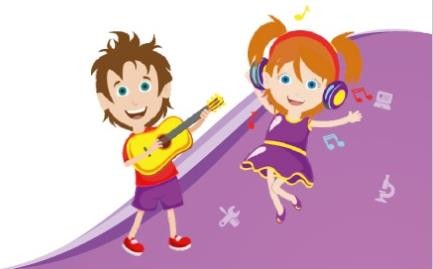 Новая система финансирования дополнительного образования, которая призвана предоставить детям от 5 до 18 лет возможность бесплатного дополнительного образования.   Каждый   ребенок   получит   сертификат, с помощью которого он сможет записаться на кружки, секции и посещать их бесплатно.КАК ЭТО РАБОТАЕТ?Основной принцип персонифицированного финансирования (ПФ) – деньги следуют за ребенком. Раньше учреждение определяло какие кружки и секции открыть, сколько детей принять. Сейчас вы – полноценный заказчик, у вас право выбирать: где и по какой программе будет учиться ваш ребенок! А деньги получит та организация, которую выберете вы. Ведь для образовательной организации сертификат – это деньги, которые она может заработать только в том случае, если заинтересует ребенка прийти в нее учиться.ЧТО ТАКОЕ НАВИГАТОР?Навигатор – это инструмент внедрения ПФ, удобный каталог всех программ дополнительного образования. Он находится по адресу navigator.dvpion.ru и доступен с компьютера, планшета, смартфона.Вы уже сейчас можете зарегистрироваться и получить доступ в свой Личный кабинет.В Личном кабинете вы можете оформить сертификат, записаться в кружок или секцию. А еще в Навигаторе сохраняется история о всех кружках, которые посещал ваш ребенок. О каждом кружке вы можете оставить свой отзыв ведь ваше мнение очень важно и для других родителей и для организаций!НАВИГАТОРинформационный портал дополнительного образования Красноярского краяБолее 8 тысяч программ для ваших детей!Не выходя из дома можно выбрать кружок или секцию любой направленности, посмотретьинформацию о программе и податьпредварительную заявку на обучение.Подробная информация о каждой программе с фотои иллюстрациями.Возможность оставить отзыв о программах.Новости и информационные статьи о дополнительном образовании.Навигатор – аттестованная (защищенная) система по хранению персональных данных. 	_Оформить заявление и получить подтверждение о внесении сертификатав реестр Вы можете в следующих учреждениях: МБОУ ДО ЦЭВД (ТИ) – г. Шарыпово, 2 м-н, д. 8/3	_ МБОУ ДО «ЦДТТ» - г. Шарыпово, 2 м-н д. 8/2	_ МБОУ ДО ДЮЦ г. Шарыпово – ул. Горького, 67	_ 	_ 	__ 	_ 	_РЕГИСТРАЦИЯ НА НАВИГАТОРЕДля регистрации нужно выполнить несколько шагов:Зайти на сайт Навигатора дополнительного образованияКрасноярского края по адресу navigator.dvpion.ru.Нажать кнопку «Регистрация» в правом верхнем углу экрана.Заполнить все обязательные поля в регистрационной форме: выбрать муниципалитет; ввести фамилию, имя, отчество родителя; номер мобильного телефона; адрес электроннойпочты; пароль (выбрать самостоятельно).После того, как вы заполнили регистрационную форму и нажали «Зарегистрироваться», на указанный вами адресэлектронной почты поступит сообщение от отдела поддержки Навигатора. Необходимо перейти по ссылке, указанной в письме, подтвердить свой e-mail.Поздравляем! Вы успешно зарегистрировалисьв Навигаторе! Можете зарегистрировать своих детей и выбирать желаемые образовательные программы в личном кабинете Навигатора.